П О С Т А Н О В Л Е Н И Е14 февраля 2024 года                                                                                              г. ЛангепасМировой судья судебного участка № 2 Лангепасского судебного района Ханты-Мансийского автономного округа - Югры Красников А.В., исполняющий обязанности мирового судьи судебного участка № 1 Лангепасского судебного района ХМАО-Югры,  рассмотрев в открытом судебном заседании дело № 5-101-1801/2024 об административном правонарушении в отношении должностного лица – директора Благотворительного фонда помощи бездомным животным «Дай лапу, друг» Курмаевой Галины Витальевны, в совершении административного правонарушения, предусмотренного               ст.15.5 Кодекса Российской Федерации об административных правонарушениях,установил:должностным лицом МРИ ФНС № 11 по ХМАО-Югре в отношении должностного лица – директора Благотворительного фонда помощи бездомным животным «Дай лапу, друг» Курмаевой Г.В. 20.12.2023 составлен протокол 86172331200039800002 об административном правонарушении по ст.15.5 КоАП РФ по факту непредставления в срок до 25.04.2023 в налоговый орган по месту учета в нарушении требований п. 7 ст. 431 НК РФ расчета по страховым взносам за 3 месяца 2023 г. В судебное заседание Курмаева Г.В., извещенная надлежаще о месте и времени рассмотрении дела, не явилась, об отложении рассмотрения дела не ходатайствовала. Исследовав представленные в материалы дела письменные доказательства, прихожу к выводу о необходимости прекращения производства по данному дела, исходя из следующего.Задачами производства по делам об административных правонарушениях в соответствии со ст. 24.1 КоАП РФ являются всестороннее, полное, объективное и своевременное выяснение обстоятельств каждого дела, разрешение его в соответствии с законом, обеспечение исполнения вынесенного постановления, а также выявление причин и условий, способствовавших совершению административных правонарушений.В силу ст. 26.1 КоАП РФ в ходе рассмотрения дела об административном правонарушении выяснению подлежат наличие события административного правонарушения, виновность лица в совершении административного правонарушения и иные обстоятельства, имеющие значение для правильного разрешения дела.В силу положений ст. 26.2 КоАП РФ доказательствами по делу об административном правонарушении являются любые фактические данные, на основании которых судья, орган, должностное лицо, в производстве которых находится дело, устанавливают наличие или отсутствие события административного правонарушения, виновность лица, привлекаемого к административной ответственности, а также иные обстоятельства, имеющие значение для правильного разрешения дела.Как следует из материалов дела об административном правонарушении № 5-51-1801/2024 мировым судьей судебного участка № 1 Лангепасского судебного района ХМАО-Югры 31.01.2024 Курмаева Г.В., как должностное лицо  Благотворительного фонда помощи бездомным животным «Дай лапу, друг», признана виновной в совершении правонарушения, предусмотренного ст.15.5 КоАП РФ, за непредставление в срок до 25.04.2023 в налоговый орган по месту учета в нарушении требований п. 7 ст. 431 НК РФ расчета по страховым взносам за 3 месяца 2023 г. Курмаевой Г.В. назначено наказание в виде административного штрафа 400 руб. В силу ч. 5 ст. 4.1 Кодекса Российской Федерации об административных правонарушениях никто не может нести административную ответственность дважды за одно и то же административное правонарушение.В соответствии с п. 7  ч. 1 ст. 24.5 Кодекса РФ об административных правонарушениях, начатое производство подлежит прекращению при наличии по одному и тому же факту совершения противоправных действий (бездействия) лицом, в отношении которого ведется производство по делу об административном правонарушении, постановления о назначении административного наказания, либо постановления о прекращении производства по делу об административном правонарушении, предусмотренном той же статьей или той же частью статьи настоящего Кодекса или закона субъекта Российской Федерации, либо постановления о возбуждении уголовного дела;	При указанных обстоятельствах производство по рассматриваемому делу подлежит прекращению на основании п. 7 ч. 1 ст. 24.5 КоАП РФ, в связи с наличием постановления о назначении наказания за совершение Курмаевой Г.В. правонарушения по одному и тому же факту совершения противоправного деяния. 	На основании изложенного, руководствуясь п. 7 ч. 1 ст. 24.5 КоАП РФ, постановил:    	производство по делу в отношении должностного лица – директора Благотворительного фонда помощи бездомным животным «Дай лапу, друг» Курмаевой Галины Витальевны по ст. 15.5 Кодекса Российской Федерации об административных правонарушениях прекратить на основании п. 7 ч. 1 ст. 24.5 КоАП РФ, в связи с наличием по одному и тому же факту совершения противоправных действий (бездействия) лицом, в отношении которого ведется производство по делу об административном правонарушении, постановления о назначении административного наказания. 	Постановление может быть обжаловано в течение десяти суток со дня получения копии настоящего постановления в Лангепасский городской суд путем подачи жалобы через мирового судью судебного участка № 1 Лангепасского судебного района ХМАО-Югры, либо непосредственно в Лангепасский городской суд ХМАО-Югры.Мировой судья							Красников А.В.Копия верна. Мировой судья					Красников А.В.О П Р Е Д Е Л Е Н И Е 25 января 2024 года								         г.Лангепас Мировой судья судебного участка № 2 Лангепасского судебного района ХМАО-Югры Красников А.В., исполняющий обязанности мирового судьи судебного участка № 1 Лангепасского судебного района ХМАО-Югры,  ознакомившись с материалами дела об административном правонарушении, предусмотренном ст. 15.5 КоАП РФ об административных правонарушениях, в отношении Курмаевой Г.В.,установил:           обстоятельств, исключающих возможность рассмотрения дела, равно как и обстоятельств, исключающих производство по делу, не усматривается.	Руководствуясь пунктами 1-2 ч. 1 ст. 29.4 Кодекса Российской Федерации об административных правонарушениях, мировой судья определил:назначить в зале судебных заседаний в помещении судебных участков Лангепасского судебного района ХМАО – Югры открытое судебное заседание по рассмотрению дела об административном правонарушении, предусмотренном ст. 15.5 КоАП РФ в отношении Курмаевой Г.В., на 08:30 час. 14.02.2024.В судебное заседание вызвать Курмаеву Г.В.Мировой судья 							        	         Красников А.В.Направляю копию постановления в отношении Курмаевой Г.В. по ст.15.5 КоАП РФ. Приложение: на 1 л. Мировой судья								А.В. Красников Направляю копию постановления в отношении Курмаевой Г.В. по ст.15.5 КоАП РФ. Приложение: на 1 л. Мировой судья								А.В. Красников 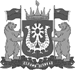 РОССИЙСКАЯ ФЕДЕРАЦИЯХАНТЫ-МАНСИЙСКИЙ АВТОНОМНЫЙ ОКРУГ – ЮГРАСУДЕБНЫЙ УЧАСТОК № 1ЛАНГЕПАССКОГО СУДЕБНОГО РАЙОНАМИРОВОЙ СУДЬЯул. Дружбы Народов д. 20, г. ЛангепасХанты-Мансийский автономныйокруг –Югра, 682672тел. 8(34669) 2-30-33, факс 8(34669) 2-37-88langepas1@mirsud86.ru__________ № 5-      -1801/2024Межрайонная инспекция ФНС № 11 по ХМАО-Югреул. Республики, 73/1, г. Сургут, 628412  Курмаевой Г.В.   г. Лангепас, ул. Ленина, д.42, кв.26РОССИЙСКАЯ ФЕДЕРАЦИЯХАНТЫ-МАНСИЙСКИЙ АВТОНОМНЫЙ ОКРУГ – ЮГРАСУДЕБНЫЙ УЧАСТОК № 1ЛАНГЕПАССКОГО СУДЕБНОГО РАЙОНАМИРОВОЙ СУДЬЯул. Дружбы Народов д. 20, г. ЛангепасХанты-Мансийский автономныйокруг –Югра, 682672тел. 8(34669) 2-30-33, факс 8(34669) 2-37-88langepas1@mirsud86.ru__________ № 5-      -1801/2024Межрайонная инспекция ФНС № 11 по ХМАО-Югреул. Республики, 73/1, г. Сургут, 628412  Курмаевой Г.В.   г. Лангепас, ул. Ленина, д.42, кв.26